Referat af generalforsamling i Grundejerforeningen Vejlgården torsdag den 16. marts 2017.Sted:	Malling KroDeltagere:	33Referent:	Peter RugaardDagsorden:Valg af dirigentBestyrelsens beretning om det forløbneFremlæggelse af det reviderede regnskab til godkendelseIndkomne forslagFastsættelse af kontingentValg af bestyrelsesmedlemmer samt suppleanterValg af revisorer samt suppleanterValg af udvalgEventuelt 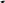 Valg af dirigent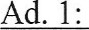 Forslag fra forsamlingen: Benny Feldthaus.Valgt.Dirigenten konstaterede at forsamlingen var indvarslet iflg. lovene og dermed beslutningsdygtig.Ad. 2: Bestyrelsens beretning om det forløbne årFormanden aflagde beretningen på vegne af bestyrelsen.Beretning.Jens Jørgensen var i Grønland i perioden l . august til 1. februar. Førstesuppleanten Henrik Breinholt har været indkaldt. Tak for din indsats.Markvandring afholdt og opgaver noteret. Udbedret på legepladsdagen.Maling af snegl udført i 2016.Træerne på volden mod Bredgade blev skåret ned i foråret 2015. Ved markvandringen blev det konstateret at træerne allerede var ret høje. Det blev derfor besluttet at skære træerne ned og dette er sket i februar i år. Bestyrelsen har besluttet, at kvaset bliver liggende, da det er for småt til en flishugger.Træer langs Nyløkkevej tyndet ud. Tvivl om de sidste træers placering. Kommunen er vist overbevist om at træerne i sydenden står på vejarealet. Kommunen vil prøve at indpasse udtynding af de sidste.Træer på volden bag haverne på Nyløkkevej mod Egelund. Gennemgået med Thomas Gisselman. Mener ikke at der er større fare for at træerne vælter. Aftalt at han gennemgår træernes tilstand og hvad der børe gøres med hensyn til grene. Dette er modtaget. Det gennemgås efterfølgende med de enkelte ejere.Det dårlige og manglende vejtræ er anmeldt til kommunen, som vil plante nyt.Volden ved kvarterstien. Ryddet totalt.Asfalt på armeringsnet på vænget E 51-67 lagt ud i august 2015. PT ingen revner. 3 nye vænger planlæggesPetanquebane på Nyløkkevej fjernet efter aftale med beboere. Gyngestativ opsat  Sankt Hans meget våd, så bålet blev ikke brændt af. Håber på bedre held i år.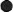 Restance indkommet, så nu ingen restancer. Kassereren vil berette nærmere.Der har været skriverier om at Aarhus Kommune vil nedklassificere nogle veje til private fællesveje, så beboerne får vedligeholdelsen. Der foreligger ikke noget om, hvilke veje det drejer sig om. I vores område er der jo både kommunale og private. Så om vi også kan blive omfattet vides ikke.Bestyrelsen vil følge med i udviklingen. I Favrskov kommune har de opgivet et tilsvarende proj ekt.  Som nævnt på sidste års generalforsamling er Nabohjælp noget man tilmelder sig på en hjemmeside gerne sammen med sine naboer. Herefter kan man få klistermærker og skilte til at sætte op på vejene. Er der nogen, der har tilmeldt sig?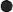 Beretningen blev godkendt uden stemmer imod.Ad. 3: Fremlæggelse af det reviderede regnskab til godkendelse.Regnskabet blev fremlagt og gennemgået ved Kassereren.Alle har for 2016, og tidligere restancer er også indfriet af den nye grundejer i N70.Renteindtægterne er faldende og for 2017 vil de være lavere end for 2016.Spørgsmål: Steen, N28: Jeg kan ikke se udgifter til flagalleen. Er vi ikke med? Svar:	Kassereren: Jo, det er en del af administrationsudgifterne.Regnskabet blev godkendt uden stemmer imod.Ad. 4: Indkomne forslag.Der var forslag fra Lone Pedersen, NSO til beslutning. Lone var desværre blevet syg og kunne derfor ikkemotivere sit forslag.Forslaget omhandlede en række udsagn omkring området omkring Nyløkkevej. Der var tvivl om, hvorvidt der kunne stemmes om udsagnene. Dirigenten gennemgik udsagnene og satte herefter dem samlet til afstemning og lade bestyrelsen administrere deres handleplan ift. udsagnene.Alle forslag blev under et vedtaget og bestyrelsen tog dem til efterretning.Ad. 5: Fastlæggelse af kontingentJævnfør det udleverede budget 2017 foreslog bestyrelsen foreslog uændret kontingent for 2017.Spørgsmål: xx, xx: Udgifter til fældning af træer. Er de med i budgettet?Svar: Kassereren: Nej det er de ikke. Vi kender ikke beløbet, da opgaven endnu ikke er kendt. Vi tager pengene, når regningen kommer.Efter en længere snak om kontingent og behov for flere penge til asfalt, blev der fremsat et forslag om en forhøjelse af kontingentet med 100 kr/år.Forslaget vedtaget uden stemmer imod.Ad. 6: Valg af bestyrelsesmedlemmer samt suppleanterPå valg var:Annette Nørgaard, F37 (genvalgt)Henrik Strandgaard, E53 (genvalgt) Peter Rugaard, E6 (genvalgt)Som suppleanter blev valgt:Henrik Breinholt, E23 (Genvalgt)Lone Pedersen, N54 (Genvalgt)Ad. 7: Valg af revisorer samt suppleanterSom revisorer blev valgt:Torben Clausen, N26 (genvalg) Ole Mikkelsen, E61 (genvalg)Som suppleanter blev valgt:Benny Feldthaus, E39 (genvalg) Anders Rønde, E33 (genvalg)Ad. 8: Valg af udvalgPt. ingen udvalgAd. 9: EventueltIngen kommentarer eller bemærkninger.Sign:Spørgsmål:Svar:Spørgsmål:Svar:Spørgsmål:Svar:Spørgsmål: 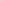 Svar:Gunnar Enevoldsen, E45: Beskæring på volden mod Bredgade er OK; men kunne man ikke skære den ned til 10 cm og et X i stubben, så den ikke kommer igen?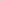 Det var planen at der skulle dannes bevoksning i pur over tiden. Vi må ikke fjerne bevoksningen iflg. kommunen, så det er lidt af en balance. Bestyrelsen følger op.NN, XY: Som det afskårne ligger nu, er det ikke pænt. Kunne man ikke forskønne ved nyplantning? Dækslerne ved jorden er løse/rådne. Det vil skyde mindre og mindre over årene.NN, XY: Hvad skal der ske med rabatten mellem træerne på Nyløkkevej? Det er ikke kønt. Der er ryddet op i går (kommunen).Gunnar Enevoldsen, E45: hvis der nu var en halv snes frivillige, som hjalp med at rydde op og en flishugger, kunne resteme nemt fjernes. Kunne vi få kreative ideer fra Gartnerskolen i Beder?Vi har tidligere fået besked på at Gartnerskolen ikke må udføre arbejde, som tages fra andre. Vi tror ikke på frivilligheden.Anders Aagaard PoulsenBenny FeldthausFormandDirigent